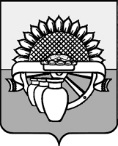 СОВЕТ ЦЕНТРАЛЬНОГО СЕЛЬСКОГО ПОСЕЛЕНИЯБелоглинского районАРЕШЕНИЕот 29.04.2022г.                                                                                                     № 46 § 2пос. ЦентральныйО внесении изменений в решение Совета Центрального сельского поселения Белоглинского района от 21 мая 2014 года № 92 § 3 «Об утверждении положения о порядке проведения конкурса на замещение вакантной должности муниципальной службы в Центральном сельском поселении Белоглинского района»В соответствии с Законом Краснодарского края от 8 июня 2007 года № 1244-КЗ «О муниципальной службе в Краснодарском крае», в целях обеспечения конституционного права граждан Российской Федерации на равный доступ к муниципальной службе и права муниципальных служащих на должностной рост на конкурсной основе решил:1. В решение Совета Центрального сельского поселения Белоглинского района от 21 мая 2014 года № 92 § 3 «Об утверждении положения о порядке проведения конкурса на замещение вакантной должности муниципальной службы в Центральном сельском поселении Белоглинского района» (с изменениями от 17.06.2014 № 93 § 4, от 13.04.2017 № 38 § 2, от 08.07.2019       № 77 § 2) внести следующие изменения:1.1. Приложение №1 к настоящему решению изложить в новой редакции (прилагается).1.2. Приложение №2 к настоящему решению изложить в новой редакции(прилагается).2. Главному специалисту администрации Центрального сельского поселения Белоглинского района (Шувалова) обнародовать решение, специалисту 1 категории   администрации Центрального сельского поселения Белоглинского района (Никифорова) разместить в сети Интернет на официальном сайте (centrsp13. ru). 3. Контроль за выполнением решения возложить на комиссию по вопросам местного самоуправления, законности и правопорядка (Богданов).4. Решение вступает в силу со дня его обнародования.Глава Центрального сельского поселения Белоглинского района	Е.А.КурленкоПриложение № 1 к решению Совета Центрального сельского поселения Белоглинского района                 от 29.04.2022г. № 46 § 2ПОЛОЖЕНИЕо порядке проведения конкурса на замещениевакантной должности муниципальной службыв Центральном сельском поселении Белоглинского района1. Настоящим Положением в соответствии со статьей 15 Закона Краснодарского края от 8 июня 2007 года № 1244-КЗ «О муниципальной службе в Краснодарском крае» определяется порядок проведения конкурса на замещение вакантной должности муниципальной службы в Центральном сельском поселении Белоглинского района (далее – вакантная должность муниципальной службы). Конкурс на замещение вакантной должности муниципальной службы (далее – конкурс) обеспечивает конституционноеправо граждан Российской Федерации на равный доступ к муниципальной службе, а также право муниципальных служащих на должностной рост на конкурсной основе.2. Конкурс в органе местного самоуправления объявляется по решению представителя нанимателя (работодателя), при наличии вакантной (не замещенной муниципальным служащим) должности муниципальной службы.Конкурс в органе местного самоуправления не проводится:а) при назначении на замещаемые на определенный срок полномочий должности муниципальной службы "помощники (советники)";б) при заключении срочного трудового договора;в) при назначении на должность муниципальной службы муниципального служащего (гражданина), состоящего в кадровом резерве, сформированном на конкурсной основе;г) при назначении на должности младшей группы должностей муниципальной службы;д) при назначении на должности муниципальной службы в порядке перевода из структурных подразделений органов местного самоуправления при условии соответствия профессионального образования претендента для замещения вакантной должности квалификационным требованиям, предъявляемым к должности муниципальной службы.3. На муниципальную службу вправе поступать граждане, достигшие возраста 18 лет, владеющие государственным языком Российской Федерации и соответствующие квалификационным требованиям, установленным в соответствии с настоящим Федеральным законом для замещения должностей муниципальной службы, при отсутствии обстоятельств, указанных в настоящем Положении в качестве ограничений, связанных с муниципальной службой.4. Конкурс проводится в два этапа. На первом этапе не позднее, чем за 20 дней до дня проведения конкурса орган местного самоуправления публикует объявление о приеме документов для участия в конкурсе (приложение № 1 к настоящему Положению) не менее чем в одном периодическом печатном издании (а также размещает информацию о проведении конкурса на официальном сайте органа местного самоуправления в сети Интернет – при наличии сайта, согласно приложению № 2 к настоящему Положению)Объявление о приеме документов для участия в конкурсе должно содержать: наименование вакантной должности муниципальной службы, место и время приема документов, подлежащих представлению в соответствии с пунктом 5 настоящего Положения, срок, до истечения которого принимаются указанные документы, сведения о дате, времени и месте проведения конкурса, а также сведения об источнике подробной информации о конкурсе (телефон, факс, электронная почта, электронный адрес сайта муниципального органа) и проект трудового договора.5. Гражданин Российской Федерации и граждане иностранных государств-участников международных договоров Российской Федерации, изъявившие желание участвовать в конкурсе, представляет в орган местного самоуправления:1) личное заявление (образец заявления приведен в приложении № 3 к настоящему Положению);2) собственноручно заполненную и подписанную анкету по форме, установленной уполномоченным Правительством Российской Федерации федеральным органом исполнительной власти;3) паспорт;4) трудовую книжку и (или) сведения о трудовой деятельности, оформленные в установленном законодательством порядке, за исключением случаев, когда трудовой договор (контракт) заключается впервые;
5) документ об образовании;6) документ, подтверждающий регистрацию в системе индивидуального (персонифицированного) учета, за исключением случаев, когда трудовой договор (контракт) заключается впервые;
7) свидетельство о постановке физического лица на учет в налоговом органе по месту жительства на территории Российской Федерации;8) документы воинского учета – для военнообязанных и лиц, подлежащих призыву на военную службу;9) заключение медицинского учреждения об отсутствии заболевания, препятствующего поступлению на муниципальную службу;10) сведения о доходах за год, предшествующий году поступления на муниципальную службу, об имуществе и обязательствах имущественного характера;10.1) сведения об адресах сайтов и (или) страниц сайтов в информационно-телекоммуникационной сети "Интернет", на которых гражданин, претендующий на замещение должности муниципальной службы, муниципальный служащий размещали общедоступную информацию, а также данные, позволяющие их идентифицировать, представителю нанимателя
11) иные документы, предусмотренные федеральными законами, указами Президента Российской Федерации и постановлениями Правительства Российской Федерации.6. Муниципальный служащий, замещающий должность муниципальной службы в органе местного самоуправления, в котором проводится конкурс, изъявивший желание участвовать в конкурсе, направляет заявление на имя представителя нанимателя (работодателя). Кадровая служба органа местного самоуправления, обеспечивает ему получение документов, необходимых для участия в конкурсе.7. Достоверность сведений, представленных гражданином на имя представителя нанимателя, подлежит проверке.8. Гражданин (муниципальный служащий) не допускается к участию в конкурсе в связи с его несоответствием квалификационным требованиям к вакантной должности муниципальной службы, а также в связи с ограничениями, установленными законодательством Российской Федерации о муниципальной службе для поступления на муниципальную службу и ее прохождения.9. Документы, указанные в пункте 5 настоящего Положения, представляются в орган местного самоуправления в течение 15 дней со дня объявления об их приеме. Несвоевременное представление документов, представление их не в полном объеме или с нарушением правил оформления без уважительной причины являются основанием для отказа гражданину в их приеме.При несвоевременном представлении документов, представлении их не в полном объеме или с нарушением правил оформления по уважительной причине представитель нанимателя (работодателя) вправе перенести сроки их приема.На втором этапе конкурсная комиссия в назначенный день конкурса на основании представленных документов об образовании, прохождении муниципальной службы, осуществлении другой трудовой деятельности, а также на основании результатов проверки, проведенной в соответствии с настоящим Положением, принимает решение о допуске или не допуске граждан, претендующих на замещение вакантной муниципальной должности, к участию в конкурсе.10. В случае установления в ходе проверки обстоятельств, препятствующих в соответствии с федеральными законами и другими нормативными правовыми актами Российской Федерации поступлению гражданина на муниципальную службу, он информируется в письменной форме представителем нанимателя (работодателя) о причинах отказа в участии в конкурсе.11. Претендент на замещение вакантной должности муниципальной службы, не допущенный к участию в конкурсе, вправе обжаловать это решение в соответствии с законодательством Российской Федерации.12. При проведении конкурса гражданам (муниципальным служащим), допущенным к участию в конкурсе (далее – кандидаты), гарантируется равенство прав в соответствии с Конституцией Российской Федерации и федеральными законами.13. Если в результате проведения конкурса не были выявлены кандидаты, отвечающие квалификационным требованиям к вакантной должности муниципальной службы, на замещение которой он был объявлен, представитель нанимателя (работодатель) может принять решение о проведении повторного конкурса.14. Для проведения конкурса правовым актом представителя нанимателя (работодателя) образуется конкурсная комиссия, действующая на постоянной основе. Состав конкурсной комиссии формируется таким образом, чтобы была исключена возможность возникновения конфликтов интересов, которые могли бы повлиять на принимаемые конкурсной комиссией решения.15. Конкурсная комиссия состоит из председателя, заместителя председателя, секретаря и членов комиссии. Количественный состав конкурсной комиссии не может быть менее 3 человек.При проведении конкурса конкурсная комиссия оценивает кандидатов на основании представленных ими документов об образовании, прохождении муниципальной или государственной службы, осуществлении другой трудовой деятельности, а также на основе конкурсных процедур с использованием не противоречащих федеральным законам и другим нормативным правовым актам Российской Федерации методов оценки профессиональных и личностных качеств кандидатов, включая индивидуальное собеседование, анкетирование, проведение групповых дискуссий, написание реферата или тестирование по вопросам, связанным с выполнением должностных обязанностей по вакантной должности муниципальной службы, на замещение которой претендуют кандидаты.При оценке профессиональных и личностных качеств кандидатов конкурсная комиссия исходит из соответствующих квалификационных требований к вакантной должности муниципальной службы и других положений должностной инструкции по этой должности, а также иных положений, установленных законодательством Российской Федерации о муниципальной службе.16. Заседание конкурсной комиссии проводится при наличии не менее двух кандидатов.Заседание конкурсной комиссии считается правомочным, если на нем присутствует не менее двух третей от общего числа ее членов. Решения конкурсной комиссии по результатам проведения конкурса принимаются открытым голосованием простым большинством голосов ее членов, присутствующих на заседании (образец протокола приведен в приложении № 4 к настоящему Положению).При равенстве голосов решающим является голос председателя конкурсной комиссии.17. Конкурс заключается в оценке профессионального уровня кандидатов на замещение вакантной должности муниципальной службы, их соответствия квалификационным требованиям к этой должности.18. Решение конкурсной комиссии принимается в отсутствие кандидата и является основанием для назначения его на вакантную должность муниципальной службы либо отказа в таком назначении.19. Результаты голосования конкурсной комиссии оформляются решением, которое подписывается председателем, заместителем председателя, секретарем и членами комиссии, принявшими участие в заседании.20. По результатам конкурса издается акт представителя нанимателя (работодателя) о назначении победителя конкурса на вакантную должность муниципальной службы и заключается трудовой договор с победителем конкурса.21. Сообщения о результатах конкурса направляются в письменной форме (приложение № 5 к настоящему Положению) кандидатам в 7-дневный срок со дня его завершения.Информация о результатах конкурса также размещается в указанный срок на официальном сайте муниципального органа местного самоуправления в сети Интернет – при наличии сайта (согласно приложению № 6 к настоящему Положению).22. Документы претендентов на замещение вакантной должности муниципальной службы, не допущенных к участию в конкурсе, и кандидатов, участвовавших в конкурсе, могут быть им возвращены по письменному заявлению в течение трех лет со дня завершения конкурса. До истечения этого срока документы хранятся в архиве органа местного самоуправления, после чего подлежат уничтожению.23. Расходы, связанные с участием в конкурсе (проезд к месту проведения конкурса и обратно, наем жилого помещения, проживание, пользование услугами средств связи и другие), осуществляются кандидатами за счет собственных средств.24. Кандидат вправе обжаловать решение конкурсной комиссии в соответствии с законодательством Российской Федерации.Приложение № 2 к решению Совета Центрального сельского поселения Белоглинского района                 от 29.04.2022г. № 46 § 2СОСТАВконкурсной комиссии администрацииЦентрального сельского поселения Белоглинского районаЕвгений Анатольевич   	глава Центрального сельскогоКурленко	поселения Белоглинского района  -председатель комиссии;Ольга Александровна                          главный специалист,  Шувалова	администрации Центрального сельского поселения Белоглинского района – секретарь комиссии; 	Члены комиссии:      Алена Алексеевна 			специалист       Никифорова                                  	администрации Центрального                                                                       сельского поселения                                                                        Белоглинского района; Лариса Серафимовна Попова  	делопроизводитель администрации Центрального сельского поселения Белоглинского района;Елена  Владимировна         		руководитель МКУДюкова	«Централизованная бухгалтерия администрации Центрального сельского поселения Белоглинского района». Глава Центрального сельского поселенияБелоглинского района							Е.А.Курленко Приложение № 1к Положению о порядкепроведения конкурса назамещение вакантной должностимуниципальной службыв Центральном сельском поселенииБелоглинского района                 от 29.04.2022г. № 46 § 2ОБЪЯВЛЕНИЕо проведении конкурса на замещение вакантной должностимуниципальной службыВ соответствии со статьей 15 Закона Краснодарского края от 8 июня 2007 года № 1244-КЗ «О муниципальной службе в Краснодарском крае» администрация  Центрального сельского поселения Белоглинского районапоселения объявляет конкурс на замещение вакантной должности муниципальной службы:___________________________________________________________________(наименование должности муниципальной службы)Условия проведения конкурса размещены на сайте __________________.Проект трудового договора прилагается.Квалификационные требования к уровню профессионального образования, кнаправлению и квалификации профессионального образования:____________________________________________________________________.Требования к стажу муниципальной службы (государственной службы) или стажу (опыту) работы по специальности: __________________________________________________________________.Перечень документов, представляемых для участия в конкурсе:1) личное заявление (образец заявления приведен в приложении № 3 к настоящему Положению);2) собственноручно заполненную и подписанную анкету по форме, установленной уполномоченным Правительством Российской Федерации федеральным органом исполнительной власти;3) паспорт;4) трудовую книжку и (или) сведения о трудовой деятельности, оформленные в установленном законодательством порядке, за исключением случаев, когда трудовой договор (контракт) заключается впервые;
5) документ об образовании;6) документ, подтверждающий регистрацию в системе индивидуального (персонифицированного) учета, за исключением случаев, когда трудовой договор (контракт) заключается впервые;
7) свидетельство о постановке физического лица на учет в налоговом органе по месту жительства на территории Российской Федерации;8) документы воинского учета – для военнообязанных и лиц, подлежащих призыву на военную службу;9) заключение медицинского учреждения об отсутствии заболевания, препятствующего поступлению на муниципальную службу;10) сведения о доходах за год, предшествующий году поступления на муниципальную службу, об имуществе и обязательствах имущественного характера;10.1) сведения об адресах сайтов и (или) страниц сайтов в информационно-телекоммуникационной сети "Интернет", на которых гражданин, претендующий на замещение должности муниципальной службы, муниципальный служащий размещали общедоступную информацию, а также данные, позволяющие их идентифицировать, представителю нанимателя;11) иные документы, предусмотренные федеральными законами, указами Президента Российской Федерации и постановлениями Правительства Российской Федерации.Срок подачи документов – в течение __ дней со дня опубликования объявления. Документы необходимо представить лично по адресу: ______________.Конкурс предлагается провести ___________ (дата) по адресу: _____________.В числе конкурсных процедур (варианты: индивидуальное собеседование, тестирование по вопросам, связанным с выполнением должностных обязанностей по вакантной должности и другие методы оценки профессиональных и личных качеств кандидатов, не противоречащие федеральным законам и другим нормативным правовым актам Российской Федерации).Время приема документов с ___ до ___ часов ежедневно, кроме субботы и воскресенья.Справки по телефонам _______________________;факс ______________________________________;электронная почта ___________________________;электронный адрес сайта _____________________.Приложение № 2к Положению о порядкепроведения конкурса назамещение вакантной должностимуниципальной службыв Центральном сельском поселенииБелоглинского района                 от 29.04.2022г. № 46 § 2Информацияо проведении конкурса на замещение вакантной должностимуниципальной службы на сайте органа местного самоуправленияУсловия проведения конкурса на замещение вакантной должности_______________ (наименование должности муниципальной службы).Конкурс заключается в оценке профессионального уровня кандидатов на замещение вакантной должности муниципальной службы, их соответствия квалификационным требованиям к должности _____________ (наименование должности муниципальной службы).При проведении конкурса конкурсная комиссия будет оценивать кандидатов на основании представленных ими документов об образовании, прохождении муниципальной или государственной службы, осуществлении другой трудовой деятельности,(возможное продолжение: а также на основе конкурсной процедуры в виде, варианты: индивидуальное собеседование, анкетирование, групповая дискуссия, написание реферата по теме «______________________», тестирование по вопросам, связанным с выполнением должностных обязанностей по должности ___________ (наименование должности муниципальной службы).При оценке профессиональных и личностных качеств кандидатов конкурсная комиссия будет исходить из соответствующих квалификационных требований к должности ________________ (наименование должности муниципальной службы) и других положений должностной инструкции по этой должности, а также иных положений, установленных законодательством Российской Федерации о муниципальной службе.Заседание конкурсной комиссии будет проводиться при наличии не менее 2 кандидатов.Заседание конкурсной комиссии считается правомочным, если на нем присутствует не менее двух третей от общего числа ее членов. Решения конкурсной комиссии по результатам проведения конкурса принимаются открытым голосованием простым большинством голосов ее членов, присутствующих на заседании.При равенстве голосов решающим является голос председателя конкурсной комиссии.Решение конкурсной комиссии принимается в отсутствие кандидата и является основанием для назначения его на должность _____________ (наименование должности) либо отказа в таком назначении.Кандидатам, участвовавшим в конкурсе, будет сообщено о результатах конкурса в письменной форме в течение месяца со дня его завершения. Информация о результатах конкурса будет размещена на сайте органа местного самоуправления, в информационно-телекоммуникационной сети общего пользования.Документы претендентов на замещение должности______________ (наименование должности не допущенных к участию в конкурсе, и кандидатов, участвовавших в конкурсе, могут быть им возвращены по письменному заявлению в течение ___ лет со дня завершения конкурса. До истечения этого срока документы хранятся в архиве органа местного самоуправления, после чего подлежат уничтожению.Расходы, связанные с участием в конкурсе (проезд к месту проведения конкурса и обратно, наем жилого помещения, проживание, пользование услугами средств связи и другие), осуществляются кандидатами за счет собственных средств. Кандидат вправе обжаловать решение конкурсной комиссии в соответствии с законодательством Российской Федерации.Приложение № 3к Положению о порядкепроведения конкурса назамещение вакантной должностимуниципальной службы			   в Центральном сельском поселенииБелоглинского района                 от 29.04.2022г. № 46 § 2_________________________________(наименование должности,_________________________________инициалы и фамилия_________________________________представителя нанимателя (работодателя)_________________________________(Ф.И.О., адрес, телефон заявителя)ЗаявлениеВ соответствии со статьей 15 Закона Краснодарского края от 8 июня 2007года № 1244-КЗ «О муниципальной службе в Краснодарском крае» прошу Вас рассмотреть мою кандидатуру для участия в конкурсе на замещение вакантной должности____________ (наименование должности муниципальной службы).К заявлению прилагаю необходимые документы на ____ листах.дата подписьПриложение № 4к Положению о порядкепроведения конкурса назамещение вакантной должностимуниципальной службы			   в Центральном сельском поселенииБелоглинского района                 от 29.04.2022г. № 46 § 2ПРОТОКОЛ № ____заседания конкурсной комиссии___________________________________________________________от « ___ » ____________ 20___ годаПрисутствовали:Председатель конкурсной комиссии ___________________                  (инициалы, фамилия)Заместитель председателя конкурсной комиссии ___________________                                                                       (инициалы, фамилия)Секретарь конкурсной комиссии ___________________                                                                                                   (инициалы, фамилия)Члены конкурсной комиссии ___________________                                                                                           (инициалы, фамилия)Повестка дня:1. Проведение конкурса на замещение вакантной должности _____________(наименование должности муниципальной службы).Слушали:__________________________________ секретаря конкурсной комиссии.В конкурсе участвуют:____________________________________________________________________(Ф.И.О., должность кандидата на должность муниципальной службы)____________________________________________________________________(Ф.И.О., должность кандидата на должность муниципальной службы)____________________________________________________________________(Ф.И.О., должность кандидата на должность муниципальной службы)2. Члены конкурсной комиссии провели конкурсные процедуры (может быть проведена одна или несколько процедур):1) Индивидуальное собеседование с кандидатом ____________________(Ф.И.О. кандидата)вопрос: _______________________________________________________(содержание вопроса)ответ: ________________________________________________________(содержание ответа)оценка ответа: _________________________________________________(мотивированная оценка ответа)вопрос: _______________________________________________________(содержание вопроса)ответ: ________________________________________________________(содержание ответа)оценка ответа: _________________________________________________(мотивированная оценка ответа)2) Индивидуальное собеседование с кандидатом ____________________(Ф.И.О. кандидата)вопрос: _______________________________________________________(содержание вопроса)ответ: ________________________________________________________(содержание ответа)оценка ответа: _________________________________________________(мотивированная оценка ответа)вопрос: _______________________________________________________(содержание вопроса)ответ: ________________________________________________________(содержание ответа)оценка ответа: _________________________________________________(мотивированная оценка ответа)3. Тестирование по вопросам, связанным с выполнением должностных обязан-ностей.Итоги тестирования:Ф.И.О. кандидата Результаты тестирования(% правильных ответов)4. Написание реферата на тему:« _________________________________________________________________ ».(наименование темы реферата)1) Кандидатом ______________________________________ представлен(Ф.И.О.)реферат « ___________________________________________________________»(наименование темы реферата)объемом ___________________ .(кол-во печатных листов)____________________________________________________________________(краткая характеристика реферата: оформлен в соответствии с заданными требованиями, полнота раскрытия темы, допущенные ошибки, мотивированная оценка)2) Кандидатом ______________________________________ представлен(Ф.И.О.)реферат « ___________________________________________________________»(наименование темы реферата)объемом ___________________ .(кол-во печатных листов)____________________________________________________________________(краткая характеристика реферата: оформлен в соответствии с заданными требованиями, полнота раскрытия темы, допущенные ошибки, мотивированная оценка)5. Члены конкурсной комиссии рассмотрели и дали оценку представленныхкандидатами документов об образовании, прохождении муниципальной (государственной) службы, осуществлении иной трудовой деятельности:1) Кандидатом _____________________________________ представлены(Ф.И.О.)____________________________________________________________________(перечень необходимых для участия в конкурсе документов)2) Дополнительно им представлены: _______________________________(перечень документов)3) В числе представленных кандидатом документов отсутствуют: ____________________________________________________________________(перечень документов)Вывод по итогам рассмотрения представленных документов ____________________________________________________________________(мотивированная оценка)6. В ходе обсуждения кандидатов выступили:Член комиссии _________________________________________________(Ф.И.О. члена комиссии)____________________________________________________________________(краткое содержание выступления)Представитель подразделения, в котором проводится конкурс ____________________________________________________________________(Ф.И.О. представителя)____________________________________________________________________(краткое содержание выступления)Решили:1. Признать (фамилия, имя, отчество) победителем конкурса на замещениевакантной должности ___________________ (наименование должности муниципальной службы).Голосовали:«за» ___ человек(а);«против» ___ человек(а);«воздержались» ___ человек(а).2. Признать не прошедшим конкурс (фамилия, имя, отчество) на замещениевакантной должности __________________ (наименование должности муниципальной службы).Голосовали:«за» ___ человек(а);«против» ___ человек(а);«воздержались» ___ человек(а).Председатель конкурсной комиссии ___________________(инициалы, фамилия)Заместитель председателяконкурсной комиссии ___________________(инициалы, фамилия)Секретарь конкурсной комиссии ___________________(инициалы, фамилия)Члены конкурсной комиссии ___________________Приложение №5к Положению о порядкепроведения конкурса назамещение вакантной должностимуниципальной службы			   в Центральном сельском поселенииБелоглинского района                 от 29.04.2022г. № 46 § 2  Участнику конкурсана замещение вакантной должности_____________________________(наименование вакантной должности)_____________________________(Ф.И.О. участника конкурса)Уважаемый _______________________________!Сообщаю Вам, что по итогам конкурса на замещение вакантной долж-ности ____________________ (наименование вакантной должности) решени-ем (протокол заседания от _________________ № _______) конкурсной комиссии______________________ (органа местного самоуправления) победителем конкурса признан ______________________ (Ф.И.О. участника конкурса).Ваши документы могут быть возвращены Вам по Вашему письменному заявле-нию в течение ___ со дня завершения конкурса.Председатель конкурсной комиссии __________________(инициалы, фамилия)Секретарь конкурсной комиссии __________________(инициалы, фамилия)Приложение № 6к Положению о порядкепроведения конкурса назамещение вакантной должностимуниципальной службы			   в Центральном сельском поселенииБелоглинского района                 от 29.04.2022г. № 46 § 2Информацияо результатах конкурса на замещение вакантной должностимуниципальной службы на сайте органа местного самоуправления____________________________________________________________________(наименование органа местного самоуправления)информирует о том, что _________ 20___ года состоялся конкурс на замещениевакантной должности _________________ (наименование вакантной должности) в_______________________________________________________ (наименование органа местного самоуправления).Решением конкурсной комиссии (протокол заседания от _______________№___) победителем признан _________________________________________.          (Ф.И.О. победителя конкурса)